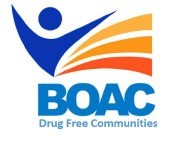 MBroeomet OipioidgAwareness Council